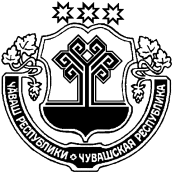 О внесении изменений в постановление администрации Шумерлинского района от 10.04.2020 № 152 «Об утверждении муниципальной программы Шумерлинского района "Комплексное развитие сельских территорий Шумерлинского района»    В соответствии с решениями Собрания депутатов Шумерлинского района от 08.12.2020 года № 7/1 «О  бюджете  Шумерлинского района Чувашской Республики на 2021 год и на плановый период 2022 и 2023 годов», от 25.12.2020 года № 8/1 «О внесении изменений в решение Собрания депутатов Шумерлинского района от 29.11.2019 № 62/1 «О  бюджете Шумерлинского  района Чувашской Республики на 2020 год и на плановый период 2021 и 2022 годов»администрация Шумерлинского района  п о с т а н о в л я е т:1. Внести в постановление администрации Шумерлинского района от 10.04.2020 № 152 «Об утверждении муниципальной программы Шумерлинского района «Комплексное развитие сельских территорий Шумерлинского района»  следующие изменения:             1.1. Паспорт муниципальной программы Шумерлинского района «Комплексное развитие сельских территорий Шумерлинского района» (далее – Программа) изложить в новой редакции согласно приложению № 1 к настоящему постановлению;1.2. Раздел III Программы изложить в новой редакции согласно приложению № 2 к настоящему постановлению;1.3. Приложение № 1 к Программе изложить в новой редакции согласно приложению № 3 к настоящему постановлению;1.4. Приложение № 2 к Программе изложить в новой редакции согласно приложению № 4 к настоящему постановлению;1.5. Паспорт подпрограммы «Создание условий для обеспечения доступным и комфортным жильем сельского населения Шумерлинского района» Программы изложить в новой редакции в соответствии с приложением № 5 к настоящему постановлению;1.6. Раздел IV подпрограммы «Создание условий для обеспечения доступным и комфортным жильем сельского населения Шумерлинского района» Программы изложить в новой редакции в соответствии с приложением № 6 к настоящему постановлению;1.7. Приложение подпрограммы «Создание условий для обеспечения доступным и комфортным жильем сельского населения Шумерлинского района» Программы изложить в новой редакции согласно приложению № 7 к настоящему постановлению;1.8. Паспорт подпрограммы «Создание и развитие инфраструктуры на сельских территориях Шумерлинского района» Программы изложить в новой редакции в соответствии с приложением № 8 к настоящему постановлению;1.9. Раздел IV подпрограммы «Создание и развитие инфраструктуры на сельских территориях Шумерлинского района» Программы изложить в новой редакции в соответствии с приложением № 9 к настоящему постановлению;1.10. Приложение подпрограммы «Создание и развитие инфраструктуры на сельских территориях Шумерлинского района» Программы изложить в новой редакции согласно приложению № 10 к настоящему постановлению.2. Настоящее постановление вступает в силу после его официального опубликования в печатном издании «Вестник Шумерлинского района» и подлежит  размещению на официальном сайте Шумерлинского района в сети Интернет. Приложение № 1к постановлению администрации Шумерлинского района от  15.02.2021 № 80Паспорт муниципальной программы Шумерлинского района Чувашской Республики «Комплексное развитие сельских территорий Шумерлинского районаПриложение № 2к постановлению администрации Шумерлинского района от 15.02.2021 № 80Раздел III. ОБОСНОВАНИЕ ОБЪЕМА ФИНАНСОВЫХ РЕСУРСОВ,НЕОБХОДИМЫХ ДЛЯ РЕАЛИЗАЦИИ МУНИЦИПАЛЬНОЙ ПРОГРАММЫРасходы муниципальной программы формируются за счет средств федерального бюджета, республиканского бюджета Чувашской Республики, бюджета Шумерлинского района и средств внебюджетных источников.Прогнозируемый объем финансирования муниципальной программы в 2020 - 2025 годах составляют 64352,73 тыс. рублей, в том числе:в 2020 году – 43341,58 тыс. рублей;в 2021 году – 701,5 тыс. рублей;в 2022 году – 37,37 тыс. рублей;в 2023 году – 38,78 тыс. рублей;в 2024 году – 10116,7 тыс. рублей;в 2025 году – 10116,8 тыс. рублей;из них средства:федерального бюджета – 1418,80 тыс. рублей, в том числе:в 2020 году – 1152,7 тыс. рублей;в 2021 году – 210,5 тыс. рублей;в 2022 году – 27,1 тыс. рублей;в 2023 году – 28,5 тыс. рублей;в 2024 году – 0,0 тыс. рублей;в 2025 году – 0,0 тыс. рублей;республиканского бюджета Чувашской Республики – 62049,06 тыс. рублей, в том числе:в 2020 году – 41812,91 тыс. рублей;в 2021 году – 2,1 тыс. рублей;в 2022 году – 0,27 тыс. рублей;в 2023 году – 0,28 тыс. рублей;в 2024 году – 10116,7 тыс. рублей;в 2025 году – 10116,8 тыс. рублей;бюджета Шумерлинского района – 884,87 тыс. рублей, в том числе:в 2020 году – 375,97 тыс. рублей;в 2021 году – 488,9 тыс. рублей;в 2022 году – 10,0 тыс. рублей;в 2023 году – 10,0 тыс. рублей;в 2024 году – 0,0 тыс. рублей;в 2025 году – 0,0 тыс. рублей;внебюджетных источников – 0,0 тыс. рублей, в том числе:в 2020 году – 0,0 тыс. рублей;в 2021 году – 0,0 тыс. рублей;в 2022 году – 0,0 тыс. рублей;в 2023 году – 0,0 тыс. рублей;в 2024 году – 0,0 тыс. рублей;в 2025 году – 0,0 тыс. рублей.Объемы финансирования муниципальной программы подлежат ежегодному уточнению исходя из реальных возможностей бюджетов всех уровней.Ресурсное обеспечение и прогнозная (справочная) оценка расходов за счет всех источников финансирования реализации муниципальной программы приведены в приложении N 2 к муниципальной программе.Приложение № 3к постановлению администрации Шумерлинского района от 15.02.2021 № 80Приложение N 1к муниципальной программеШумерлинского районаЧувашской Республики"Комплексное развитие сельскихтерриторий Шумерлинского района"СВЕДЕНИЯО ЦЕЛЕВЫХ ПОКАЗАТЕЛЯХ (ИНДИКАТОРАХ) МУНИЦИПАЛЬНОЙПРОГРАММЫ ШУМЕРЛИНСКОГО РАЙОНА ЧУВАШСКОЙ РЕСПУБЛИКИ "КОМПЛЕКСНОЕ РАЗВИТИЕ СЕЛЬСКИХ ТЕРРИТОРИЙ ШУМЕРЛИНСКОГО РАЙОНА", ПОДПРОГРАММ МУНИЦИПАЛЬНОЙ  ПРОГРАММЫ ШУМЕРЛИНСКОГО РАЙОНА ЧУВАШСКОЙ РЕСПУБЛИКИ "КОМПЛЕКСНОЕ РАЗВИТИЕ СЕЛЬСКИХ ТЕРРИТОРИЙ ШУМЕРЛИНСКОГО РАЙОНА" И ИХ ЗНАЧЕНИЯХПриложение № 4к постановлению администрации Шумерлинского района от 15.02.2021 № 80Приложение N 2к муниципальной программеШумерлинского района Чувашской Республики"Комплексное развитие сельскихтерриторий Шумерлинского района"РЕСУРСНОЕ ОБЕСПЕЧЕНИЕИ ПРОГНОЗНАЯ (СПРАВОЧНАЯ) ОЦЕНКА РАСХОДОВЗА СЧЕТ ВСЕХ ИСТОЧНИКОВ ФИНАНСИРОВАНИЯ РЕАЛИЗАЦИИМУНИЦИПАЛЬНОЙ ПРОГРАММЫ ШУМЕРЛИНСКОГО РАЙОНА ЧУВАШСКОЙ РЕСПУБЛИКИ"КОМПЛЕКСНОЕ РАЗВИТИЕ СЕЛЬСКИХ ТЕРРИТОРИЙ ШУМЕРЛИНСКОГО РАЙОНА "Приложение № 5к постановлению администрации Шумерлинского района от 15.02.2021 № 80ПОДПРОГРАММА"СОЗДАНИЕ УСЛОВИЙ ДЛЯ ОБЕСПЕЧЕНИЯ ДОСТУПНЫМ И КОМФОРТНЫМЖИЛЬЕМ СЕЛЬСКОГО НАСЕЛЕНИЯ ШУМЕРЛИНСКОГО РАЙОНА" МУНИЦИПАЛЬНОЙ ПРОГРАММЫ ШУМЕРЛИНСКОГО РАЙОНАЧУВАШСКОЙ РЕСПУБЛИКИ "КОМПЛЕКСНОЕ РАЗВИТИЕСЕЛЬСКИХ ТЕРРИТОРИЙ ШУМЕРЛИНСКОГО РАЙОНА"Паспорт подпрограммыПриложение № 6к постановлению администрации Шумерлинского района  от 15.02.2021 № 80Раздел IV. ОБОСНОВАНИЕ ОБЪЕМА ФИНАНСОВЫХ РЕСУРСОВ,НЕОБХОДИМЫХ ДЛЯ РЕАЛИЗАЦИИ ПОДПРОГРАММЫРасходы подпрограммы формируются за счет средств федерального бюджета, республиканского бюджета Чувашской Республики, местного бюджета и внебюджетных источников.Прогнозируемые объемы бюджетных ассигнований на реализацию мероприятий подпрограммы в 2020 - 2025 годах составляют 1479,68 тыс. рублей, в том числе:в 2020 году – 1180,93 тыс. рублей;в 2021 году – 222,6 тыс. рублей;в 2022 году – 37,37 тыс. рублей;в 2023 году – 38,78 тыс. рублей;в 2024 году – 0,0 тыс. рублей;в 2025 году – 0,0 тыс. рублей;из них средства:федерального бюджета – 1418,8 тыс. рублей, в том числе:в 2020 году – 1152,7 тыс. рублей;в 2021 году – 210,5 тыс. рублей;в 2022 году – 27,1 тыс. рублей;в 2023 году – 28,5 тыс. рублей;в 2024 году – 0,0 тыс. рублей;в 2025 году – 0,0 тыс. рублей;республиканского бюджета Чувашской Республики– 14,25 тыс. рублей, в том числе:в 2020 году – 11,6 тыс. рублей;в 2021 году – 2,1 тыс. рублей;в 2022 году – 0,27 тыс. рублей;в 2023 году – 0,28 тыс. рублей;в 2024 году – 0,0 тыс. рублей;в 2025 году – 0,0 тыс. рублей;бюджета Шумерлинского района – 46,63 тыс. рублей, в том числе:в 2020 году – 16,63 тыс. рублей;в 2021 году – 10,0 тыс. рублей;в 2022 году – 10,0 тыс. рублей;в 2023 году – 10,0 тыс. рублей;в 2024 году – 0,0 тыс. рублей;в 2025 году – 0,0 тыс. рублей;внебюджетных источников – 0,0 тыс. рублей, в том числе:в 2020 году – 0,0 тыс. рублей;в 2021 году – 0,0 тыс. рублей;в 2022 году – 0,0 тыс. рублей;в 2023 году – 0,0 тыс. рублей;в 2024 году – 0,0 тыс. рублей;в 2025 году – 0,0 тыс. рублей.Объемы финансирования подпрограммы подлежат ежегодному уточнению исходя из реальных возможностей республиканского бюджета Чувашской Республики.Ресурсное обеспечение реализации подпрограммы за счет всех источников финансирования приведено в приложении N 1 к настоящей подпрограмме.Приложение № 7к постановлению администрации Шумерлинского района от 15.02.2021 № 80Приложение N 1к подпрограмме "Создание условийдля обеспечения доступным и комфортным жильемсельского населения Шумерлинского района" муниципальной программы Шумерлинского районаЧувашской Республики "Комплексное развитиесельских территорий Шумерлинского района Чувашской Республики"РЕСУРСНОЕ ОБЕСПЕЧЕНИЕРЕАЛИЗАЦИИ ПОДПРОГРАММЫ "СОЗДАНИЕ УСЛОВИЙ ДЛЯ ОБЕСПЕЧЕНИЯДОСТУПНЫМ И КОМФОРТНЫМ ЖИЛЬЕМ СЕЛЬСКОГО НАСЕЛЕНИЯ ШУМЕРЛИНСКОГО РАЙОНА"МУНИЦИПАЛЬНОЙ ПРОГРАММЫ ШУМЕРЛИНСКОГО РАЙОНА ЧУВАШСКОЙ РЕСПУБЛИКИ"КОМПЛЕКСНОЕ РАЗВИТИЕ СЕЛЬСКИХ ТЕРРИТОРИЙ ШУМЕРЛИНСКОГО РАЙОНА ЧУВАШСКОЙ РЕСПУБЛИКИ"Приложение № 8к постановлению администрации Шумерлинского района от 15.02.2021 № 80ПОДПРОГРАММА"СОЗДАНИЕ И РАЗВИТИЕ ИНФРАСТРУКТУРЫ НА СЕЛЬСКИХ ТЕРРИТОРИЯХ ШУМЕРЛИНСКОГО РАЙОНА" МУНИЦИПАЛЬНОЙ ПРОГРАММЫ ШУМЕРЛИНСКОГО РАЙОНА ЧУВАШСКОЙ РЕСПУБЛИКИ "КОМПЛЕКСНОЕ РАЗВИТИЕ СЕЛЬСКИХ ТЕРРИТОРИЙ ШУМЕРЛИНСКОГО РАЙОНА"Паспорт подпрограммыПриложение № 9к постановлению администрации Шумерлинского района от 15.02.2021 № 80Раздел IV. ОБОСНОВАНИЕ ОБЪЕМА ФИНАНСОВЫХ РЕСУРСОВ,НЕОБХОДИМЫХ ДЛЯ РЕАЛИЗАЦИИ ПОДПРОГРАММЫРасходы подпрограммы формируются за счет средств федерального бюджета, республиканского бюджета Чувашской Республики, местного бюджета и внебюджетных источников.Прогнозируемые объемы бюджетных ассигнований на реализацию мероприятий подпрограммы в 2020 - 2025 годах составляют 62873,05 тыс. рублей, в том числе:в 2020 году – 42160,65 тыс. рублей;в 2021 году – 478,90 тыс. рублей;в 2022 году – 0,0 тыс. рублей;в 2023 году – 0,0 тыс. рублей;в 2024 году – 10116,7 тыс. рублей;в 2025 году – 10116,8 тыс. рублей;из них средства:федерального бюджета – 0,0 тыс. рублей, в том числе:в 2020 году – 0,0 тыс. рублей;в 2021 году – 0,0 тыс. рублей;в 2022 году – 0,0 тыс. рублей;в 2023 году - 0,0 тыс. рублей;в 2024 году - 0,0 тыс. рублей;в 2025 году - 0,0 тыс. рублей;республиканского бюджета Чувашской Республики – 62034,81 тыс. рублей, в том числе:в 2020 году – 41801,31 тыс. рублей;в 2021 году – 0,0 тыс. рублей;в 2022 году – 0,0 тыс. рублей;в 2023 году – 0,0 тыс. рублей;в 2024 году – 10116,7 тыс. рублей;в 2025 году – 10116,8 тыс. рублей;бюджета Шумерлинского района – 838,24 тыс. рублей, в том числе:в 2020 году – 359,34 тыс. рублей;в 2021 году – 478,90 тыс. рублей;в 2022 году – 0,0 тыс. рублей;в 2023 году – 0,0 тыс. рублей;в 2024 году – 0,0 тыс. рублей;в 2025 году – 0,0 тыс. рублей;внебюджетных источников – 0,0 тыс. рублей, в том числе:в 2020 году – 0,0 тыс. рублей;в 2021 году – 0,0 тыс. рублей;в 2022 году – 0,0 тыс. рублей;в 2023 году – 0,0 тыс. рублей;в 2024 году – 0,0 тыс. рублей;в 2025 году – 0,0 тыс. рублей.Объемы финансирования подпрограммы подлежат ежегодному уточнению исходя из реальных возможностей республиканского бюджета Чувашской Республики.Ресурсное обеспечение реализации подпрограммы за счет всех источников финансирования приведено в приложении N 1 к настоящей подпрограмме.Приложение № 10к постановлению администрации Шумерлинского района от 15.02.2021 № 80Приложение N 1 к подпрограмме "Создание и развитие инфраструктуры на сельских территориях Шумерлинского района"муниципальной программы Шумерлинского района Чувашской Республики "Комплексное развитие сельских территорий Шумерлинского района"РЕСУРСНОЕ ОБЕСПЕЧЕНИЕРЕАЛИЗАЦИИ ПОДПРОГРАММЫ "СОЗДАНИЕ И РАЗВИТИЕ ИНФРАСТРУКТУРЫНА СЕЛЬСКИХ ТЕРРИТОРИЯХ ШУМЕРЛИНСКОГО РАЙОНА" МУНИЦИПАЛЬНОЙ ПРОГРАММЫ ШУМЕРЛИНСКОГО РАЙОНА ЧУВАШСКОЙ РЕСПУБЛИКИ "КОМПЛЕКСНОЕ РАЗВИТИЕСЕЛЬСКИХ ТЕРРИТОРИЙ ШУМЕРЛИНСКОГО РАЙОНА"ЧĂВАШ  РЕСПУБЛИКИЧУВАШСКАЯ РЕСПУБЛИКА ÇĚМĚРЛЕ РАЙОНĚН АДМИНИСТРАЦИЙĚ ЙЫШĂНУ15.02.2021 № 80Çěмěрле хулиАДМИНИСТРАЦИЯШУМЕРЛИНСКОГО РАЙОНАПОСТАНОВЛЕНИЕ15.02.2021 № 80г. ШумерляГлава администрации               Шумерлинского района Л.Г. РафиновОтветственный исполнитель программы-Отдел строительства, дорожного хозяйства и ЖКХ администрации Шумерлинского района Соисполнители программы-отдел сельского хозяйства и экологии администрации Шумерлинского района;финансовый отдел администрации Шумерлинского района;отдел экономики, имущественных и земельных отношений администрации Шумерлинского района;администрации сельских поселений Шумерлинского района (по согласованию);БУ «Шумерлинский межтерриториальный медицинский центр» Минздравсоцразвития Чувашской Республики(по согласованию).Подпрограммы программы-Создание условий для обеспечения доступным и комфортным жильем сельского населения Шумерлинского района;-Создание и развитие инфраструктуры на сельских территориях Шумерлинского района;Цели программы-повышение качества жизни и уровня благосостояния сельского населения;стимулирование инвестиционной активности в агропромышленном комплексе за счет формирования благоприятных инфраструктурных условий в сельской местности;сохранение доли сельского населения в общей численности населения Чувашской РеспубликиЗадачи программы-удовлетворение потребности сельского населения в благоустроенном жилье;повышение уровня комплексного обустройства населенных пунктов, расположенных в сельской местности, объектами социальной и инженерной инфраструктуры;поддержка инициатив граждан, проживающих на сельских территориях, по улучшению условий жизнедеятельности;содействие в повышении уровня занятости населения;создание комфортных и экологически благоприятных условий проживания на сельских территорияхЦелевые индикаторы и показатели программы-к 2025 году предусматривается достижение следующих целевых показателей (индикаторов):сохранение доли сельского населения в общей численности населения Чувашской Республики - 25 процентов;Сроки реализации программы-2020 - 2025 годыОбъемы финансирования программы с разбивкой по годам реализации программы-прогнозируемые объемы бюджетных ассигнований на реализацию мероприятий подпрограммы в 2020 - 2025 годах составляют 64352,73 тыс. рублей, в том числе:в 2020 году – 43341,58 тыс. рублей;в 2021 году – 701,5 тыс. рублей;в 2022 году – 37,37 тыс. рублей;в 2023 году – 38,78 тыс. рублей;в 2024 году – 10116,7 тыс. рублей;в 2025 году – 10116,8 тыс. рублей;из них средства:федерального бюджета – 1418,80 тыс. рублей, в том числе:в 2020 году – 1152,7 тыс. рублей;в 2021 году – 210,5 тыс. рублей;в 2022 году – 27,1 тыс. рублей;в 2023 году – 28,5 тыс. рублей;в 2024 году – 0,0 тыс. рублей;в 2025 году – 0,0 тыс. рублей;республиканского бюджета Чувашской Республики – 62049,06 тыс. рублей, в том числе:в 2020 году – 41812,91 тыс. рублей;в 2021 году – 2,1 тыс. рублей;в 2022 году – 0,27 тыс. рублей;в 2023 году – 0,28 тыс. рублей;в 2024 году – 10116,7 тыс. рублей;в 2025 году – 10116,8 тыс. рублей;бюджета Шумерлинского района – 884,87 тыс. рублей, в том числе:в 2020 году – 375,97 тыс. рублей;в 2021 году – 488,9 тыс. рублей;в 2022 году – 10,0 тыс. рублей;в 2023 году – 10,0 тыс. рублей;в 2024 году – 0,0 тыс. рублей;в 2025 году – 0,0 тыс. рублей;внебюджетных источников – 0,0 тыс. рублей, в том числе:в 2020 году – 0,0 тыс. рублей;в 2021 году – 0,0 тыс. рублей;в 2022 году – 0,0 тыс. рублей;в 2023 году – 0,0 тыс. рублей;в 2024 году – 0,0 тыс. рублей;в 2025 году – 0,0 тыс. рублей.Ожидаемые результаты реализации программы-удовлетворение потребности организаций в квалифицированных трудовых кадрах;повышение качества жизни и уровня благосостояния сельского населения;повышение уровня занятости сельского населения;создание комфортных и экологически благоприятных условий проживания на сельских территориях;повышение транспортной доступности сельских населенных пунктов, развитие телекоммуникационной, инженерной, социальной инфраструктуры сельских территорий;снижение миграционного оттока сельского населения;улучшение демографической ситуации в сельской местности и сохранение тенденций роста рождаемости и повышения продолжительности жизни сельского населения;повышение общественной значимости развития сельских территорий и привлекательности сельской местности для проживания и работы.NппЦелевой показатель (индикатор) (наименование)Единица измеренияЗначения целевых показателей (индикаторов)Значения целевых показателей (индикаторов)Значения целевых показателей (индикаторов)Значения целевых показателей (индикаторов)Значения целевых показателей (индикаторов)Значения целевых показателей (индикаторов)NппЦелевой показатель (индикатор) (наименование)Единица измерения2020202120222023202420251234678910Муниципальная программа Шумерлинского района Чувашской Республики "Комплексное развитие сельскихтерриторий Шумерлинского района"Муниципальная программа Шумерлинского района Чувашской Республики "Комплексное развитие сельскихтерриторий Шумерлинского района"Муниципальная программа Шумерлинского района Чувашской Республики "Комплексное развитие сельскихтерриторий Шумерлинского района"Муниципальная программа Шумерлинского района Чувашской Республики "Комплексное развитие сельскихтерриторий Шумерлинского района"Муниципальная программа Шумерлинского района Чувашской Республики "Комплексное развитие сельскихтерриторий Шумерлинского района"Муниципальная программа Шумерлинского района Чувашской Республики "Комплексное развитие сельскихтерриторий Шумерлинского района"Муниципальная программа Шумерлинского района Чувашской Республики "Комплексное развитие сельскихтерриторий Шумерлинского района"Муниципальная программа Шумерлинского района Чувашской Республики "Комплексное развитие сельскихтерриторий Шумерлинского района"Муниципальная программа Шумерлинского района Чувашской Республики "Комплексное развитие сельскихтерриторий Шумерлинского района"1.Сохранение доли сельского населения в общей численности населения Чувашской Республики%25,025,025,025,025,025,0Подпрограмма "Создание условий для обеспечения доступным и комфортным жильем сельского населения Шумерлинского района"Подпрограмма "Создание условий для обеспечения доступным и комфортным жильем сельского населения Шумерлинского района"Подпрограмма "Создание условий для обеспечения доступным и комфортным жильем сельского населения Шумерлинского района"Подпрограмма "Создание условий для обеспечения доступным и комфортным жильем сельского населения Шумерлинского района"Подпрограмма "Создание условий для обеспечения доступным и комфортным жильем сельского населения Шумерлинского района"Подпрограмма "Создание условий для обеспечения доступным и комфортным жильем сельского населения Шумерлинского района"Подпрограмма "Создание условий для обеспечения доступным и комфортным жильем сельского населения Шумерлинского района"Подпрограмма "Создание условий для обеспечения доступным и комфортным жильем сельского населения Шумерлинского района"Подпрограмма "Создание условий для обеспечения доступным и комфортным жильем сельского населения Шумерлинского района"1.Объем ввода (приобретения) жилья для граждан, проживающих на сельских территорияхкв. метров1001001001001001002.Доля семей, улучшивших жилищные условия, в общем числе семей, состоявших на учете в качестве нуждающихся в жилых помещениях и имеющих право на государственную поддержку в форме социальных выплат%252525252525Подпрограмма "Создание и развитие инфраструктуры на сельских территориях Шумерлинского района"Подпрограмма "Создание и развитие инфраструктуры на сельских территориях Шумерлинского района"Подпрограмма "Создание и развитие инфраструктуры на сельских территориях Шумерлинского района"Подпрограмма "Создание и развитие инфраструктуры на сельских территориях Шумерлинского района"Подпрограмма "Создание и развитие инфраструктуры на сельских территориях Шумерлинского района"Подпрограмма "Создание и развитие инфраструктуры на сельских территориях Шумерлинского района"Подпрограмма "Создание и развитие инфраструктуры на сельских территориях Шумерлинского района"Подпрограмма "Создание и развитие инфраструктуры на сельских территориях Шумерлинского района"Подпрограмма "Создание и развитие инфраструктуры на сельских территориях Шумерлинского района"1.Ввод в действие локальных водопроводовкмх9,7xxxx 2.Количество реализованных проектов развития общественной инфраструктуры, основанных на местных инициативахединиц762020202020СтатусНаименование муниципальной программы (подпрограммы муниципальной программы, основного мероприятия)Код бюджетной классификацииКод бюджетной классификацииИсточники финансированияРасходы по годам, тыс. рублейРасходы по годам, тыс. рублейРасходы по годам, тыс. рублейРасходы по годам, тыс. рублейРасходы по годам, тыс. рублейРасходы по годам, тыс. рублейСтатусНаименование муниципальной программы (подпрограммы муниципальной программы, основного мероприятия)главный распорядитель бюджетных средствцелевая статья расходовИсточники финансирования2020202120222023202420251234567891011Муниципальная программа Шумерлинского района Чувашской Республики"Комплексное развитие сельских территорий Шумерлинского района"ххвсего43341,57701,537,3738,7810116,710116,8Муниципальная программа Шумерлинского района Чувашской Республики"Комплексное развитие сельских территорий Шумерлинского района"ххфедеральный бюджет1152,7210,527,128,50,00,0Муниципальная программа Шумерлинского района Чувашской Республики"Комплексное развитие сельских территорий Шумерлинского района"ххреспубликанский бюджет Чувашской Республики41812,92,10,270,2810116,710116,8Муниципальная программа Шумерлинского района Чувашской Республики"Комплексное развитие сельских территорий Шумерлинского района"ххбюджет Шумерлинского района375,97488,910,010,00,00,0Муниципальная программа Шумерлинского района Чувашской Республики"Комплексное развитие сельских территорий Шумерлинского района"ххвнебюджетные источники0,00,00,00,00,00,0Подпрограмма"Создание условий для обеспечения доступным и комфортным жильем сельского населения Шумерлинского района"ххвсего1180,93222,637,3738,780,00,0Подпрограмма"Создание условий для обеспечения доступным и комфортным жильем сельского населения Шумерлинского района"федеральный бюджет1152,7210,527,128,50,00,0Подпрограмма"Создание условий для обеспечения доступным и комфортным жильем сельского населения Шумерлинского района"республиканский бюджет Чувашской Республики11,62,10,270,280,00,0Подпрограмма"Создание условий для обеспечения доступным и комфортным жильем сельского населения Шумерлинского района"бюджет Шумерлинского района16,6310,010,010,00,00,0Подпрограмма"Создание условий для обеспечения доступным и комфортным жильем сельского населения Шумерлинского района"внебюджетные источники0,00,00,00,00,00,0Основное мероприятие 1"Улучшение жилищных условий граждан на селе"всего1180,93222,637,3738,780,00,0Основное мероприятие 1"Улучшение жилищных условий граждан на селе"федеральный бюджет1152,7210,527,128,50,00,0Основное мероприятие 1"Улучшение жилищных условий граждан на селе"республиканский бюджет Чувашской Республики11,62,10,270,280,00,0Основное мероприятие 1"Улучшение жилищных условий граждан на селе"бюджет Шумерлинского района16,6310,010,010,00,00,0Основное мероприятие 1"Улучшение жилищных условий граждан на селе"внебюджетные источники0,00,00,00,00,00,0Подпрограмма"Создание и развитие инфраструктуры на сельских территориях Шумерлинского района"всего42160,65478,90,00,010116,710116,8Подпрограмма"Создание и развитие инфраструктуры на сельских территориях Шумерлинского района"федеральный бюджет0,00,00,00,00,00,0Подпрограмма"Создание и развитие инфраструктуры на сельских территориях Шумерлинского района"республиканский бюджет Чувашской Республики41801,310,00,00,00,00,0Подпрограмма"Создание и развитие инфраструктуры на сельских территориях Шумерлинского района"бюджет Шумерлинского района359,34478,90,00,00,00,0Подпрограмма"Создание и развитие инфраструктуры на сельских территориях Шумерлинского района"внебюджетные источники0,00,00,00,00,00,0Основное мероприятие 1"Комплексное обустройство населенных пунктов, расположенных в сельской местности, объектами социальной и инженерной инфраструктуры, а также строительство и реконструкция автомобильных дорог"всего33823,9478,90,00,010116,710116,8Основное мероприятие 1"Комплексное обустройство населенных пунктов, расположенных в сельской местности, объектами социальной и инженерной инфраструктуры, а также строительство и реконструкция автомобильных дорог"федеральный бюджет0,00,00,00,00,00,0Основное мероприятие 1"Комплексное обустройство населенных пунктов, расположенных в сельской местности, объектами социальной и инженерной инфраструктуры, а также строительство и реконструкция автомобильных дорог"республиканский бюджет Чувашской Республики33464,60,00,00,010116,710116,8Основное мероприятие 1"Комплексное обустройство населенных пунктов, расположенных в сельской местности, объектами социальной и инженерной инфраструктуры, а также строительство и реконструкция автомобильных дорог"бюджет Шумерлинского района359,34478,90,00,00,00,0Основное мероприятие 1"Комплексное обустройство населенных пунктов, расположенных в сельской местности, объектами социальной и инженерной инфраструктуры, а также строительство и реконструкция автомобильных дорог"внебюджетные источники0,00,00,00,00,00,0Основное мероприятие 2Реализация проектов, направленных на благоустройство и развитие территорий населенных пунктов Чувашской Республикивсего8336,700,00,00,00,00,0Основное мероприятие 2Реализация проектов, направленных на благоустройство и развитие территорий населенных пунктов Чувашской Республикифедеральный бюджет0,00,00,00,00,00,0Основное мероприятие 2Реализация проектов, направленных на благоустройство и развитие территорий населенных пунктов Чувашской Республикиреспубликанский бюджет Чувашской Республики8336,700,00,00,00,00,0Основное мероприятие 2Реализация проектов, направленных на благоустройство и развитие территорий населенных пунктов Чувашской Республикибюджет Шумерлинского района0,00,00,00,00,00,0Основное мероприятие 2Реализация проектов, направленных на благоустройство и развитие территорий населенных пунктов Чувашской Республикивнебюджетные источники0,00,00,00,00,00,0Ответственный исполнитель подпрограммы-Отдел строительства, дорожного хозяйства и ЖКХ администрации Шумерлинского районаЦель подпрограммы-улучшение жилищных условий населения, проживающего на сельских территорияхЗадачи подпрограммы-повышение уровня обеспечения сельского населения благоустроенным жильем;предоставление гражданам льготных ипотечных кредитов (займов);реализация мероприятий по строительству (приобретению) жилья, предоставляемого гражданам, проживающим на сельских территориях, в том числе по договору найма жилого помещенияЦелевые показатели (индикаторы) подпрограммы-к 2025 году предусматривается достижение следующих целевых показателей (индикаторов):объем ввода (приобретения) жилья для граждан, проживающих на сельских территориях, - 0,6 тыс. кв. метров;доля семей, улучшивших жилищные условия, в общем числе семей, состоявших на учете в качестве нуждающихся в жилых помещениях и имеющих право на государственную поддержку в форме социальных выплат, - 25 процента;Сроки реализации подпрограммы-2020 - 2025 годыОбъемы финансирования реализации подпрограммы с разбивкой по годам реализации подпрограммы-прогнозируемые объемы бюджетных ассигнований на реализацию мероприятий подпрограммы в 2020 - 2025 годах составляют 1479,68 тыс. рублей, в том числе:в 2020 году – 1180,93 тыс. рублей;в 2021 году – 222,6 тыс. рублей;в 2022 году – 37,37 тыс. рублей;в 2023 году – 38,78 тыс. рублей;в 2024 году – 0,0 тыс. рублей;в 2025 году – 0,0 тыс. рублей;из них средства:федерального бюджета – 1418,8 тыс. рублей, в том числе:в 2020 году – 1152,7 тыс. рублей;в 2021 году – 210,5 тыс. рублей;в 2022 году – 27,1 тыс. рублей;в 2023 году – 28,5 тыс. рублей;в 2024 году – 0,0 тыс. рублей;в 2025 году – 0,0 тыс. рублей;республиканского бюджета Чувашской Республики– 14,25 тыс. рублей, в том числе:в 2020 году – 11,6 тыс. рублей;в 2021 году – 2,1 тыс. рублей;в 2022 году – 0,27 тыс. рублей;в 2023 году – 0,28 тыс. рублей;в 2024 году – 0,0 тыс. рублей;в 2025 году – 0,0 тыс. рублей;бюджета Шумерлинского района – 46,63 тыс. рублей, в том числе:в 2020 году – 16,63 тыс. рублей;в 2021 году – 10,0 тыс. рублей;в 2022 году – 10,0 тыс. рублей;в 2023 году – 10,0 тыс. рублей;в 2024 году – 0,0 тыс. рублей;в 2025 году – 0,0 тыс. рублей;внебюджетных источников – 0,0 тыс. рублей, в том числе:в 2020 году – 0,0 тыс. рублей;в 2021 году - 0,0 тыс. рублей;в 2022 году - 0,0 тыс. рублей;в 2023 году - 0,0 тыс. рублей;в 2024 году - 0,0 тыс. рублей;в 2025 году - 0,0 тыс. рублейОжидаемые результаты реализации подпрограммы-обеспечение комфортным жильем сельского населения;создание необходимой инженерной инфраструктуры и благоустройство территорий под жилищное строительствоСтатусНаименование подпрограммы муниципальной программы (основного мероприятия, мероприятия)Задача подпрограммы муниципальной программы Ответственный исполнитель, соисполнительКод бюджетной классификацииКод бюджетной классификацииКод бюджетной классификацииКод бюджетной классификацииИсточники финансированияРасходы по годам, тыс. рублейРасходы по годам, тыс. рублейРасходы по годам, тыс. рублейРасходы по годам, тыс. рублейРасходы по годам, тыс. рублейРасходы по годам, тыс. рублейСтатусНаименование подпрограммы муниципальной программы (основного мероприятия, мероприятия)Задача подпрограммы муниципальной программы Ответственный исполнитель, соисполнительглавный распорядитель бюджетных средствраздел, подразделцелевая статья расходовгруппа (подгруппа) вида расходовИсточники финансирования202020212022202320242025123456789101112131415Подпрограмма"Создание условий для обеспечения доступным и комфортным жильем сельского населения Шумерлинского района"ответственный исполнитель – отдел строительства, дорожного хозяйства и ЖКХ администрации Шумерлинского района, финансовый отдел администрации Шумерлинского района,всего1180,93222,637,3738,780,00,0Подпрограмма"Создание условий для обеспечения доступным и комфортным жильем сельского населения Шумерлинского района"ответственный исполнитель – отдел строительства, дорожного хозяйства и ЖКХ администрации Шумерлинского района, финансовый отдел администрации Шумерлинского района,федеральный бюджет1152,7210,527,128,50,00,0Подпрограмма"Создание условий для обеспечения доступным и комфортным жильем сельского населения Шумерлинского района"ответственный исполнитель – отдел строительства, дорожного хозяйства и ЖКХ администрации Шумерлинского района, финансовый отдел администрации Шумерлинского района,республиканский бюджет Чувашской Республики11,62,10,270,280,00,0Подпрограмма"Создание условий для обеспечения доступным и комфортным жильем сельского населения Шумерлинского района"ответственный исполнитель – отдел строительства, дорожного хозяйства и ЖКХ администрации Шумерлинского района, финансовый отдел администрации Шумерлинского района,бюджет Шумерлинского района16,6310,010,010,00,00,0Подпрограмма"Создание условий для обеспечения доступным и комфортным жильем сельского населения Шумерлинского района"ответственный исполнитель – отдел строительства, дорожного хозяйства и ЖКХ администрации Шумерлинского района, финансовый отдел администрации Шумерлинского района,внебюджетные источники0,00,00,00,00,00,0Цель "Улучшение жилищных условий населения, проживающего на сельских территориях"Цель "Улучшение жилищных условий населения, проживающего на сельских территориях"Цель "Улучшение жилищных условий населения, проживающего на сельских территориях"Цель "Улучшение жилищных условий населения, проживающего на сельских территориях"Цель "Улучшение жилищных условий населения, проживающего на сельских территориях"Цель "Улучшение жилищных условий населения, проживающего на сельских территориях"Цель "Улучшение жилищных условий населения, проживающего на сельских территориях"Цель "Улучшение жилищных условий населения, проживающего на сельских территориях"Цель "Улучшение жилищных условий населения, проживающего на сельских территориях"Цель "Улучшение жилищных условий населения, проживающего на сельских территориях"Цель "Улучшение жилищных условий населения, проживающего на сельских территориях"Цель "Улучшение жилищных условий населения, проживающего на сельских территориях"Цель "Улучшение жилищных условий населения, проживающего на сельских территориях"Цель "Улучшение жилищных условий населения, проживающего на сельских территориях"Цель "Улучшение жилищных условий населения, проживающего на сельских территориях"Основное мероприятие 1Улучшение жилищных условий граждан на селеответственный исполнитель – отдел строительства, дорожного хозяйства и ЖКХ администрации Шумерлинского района, финансовый отдел администрации Шумерлинского районавсего1180,93222,637,3738,780,00,0Основное мероприятие 1Улучшение жилищных условий граждан на селеответственный исполнитель – отдел строительства, дорожного хозяйства и ЖКХ администрации Шумерлинского района, финансовый отдел администрации Шумерлинского районафедеральный бюджет1152,7210,527,128,50,00,0Основное мероприятие 1Улучшение жилищных условий граждан на селеответственный исполнитель – отдел строительства, дорожного хозяйства и ЖКХ администрации Шумерлинского района, финансовый отдел администрации Шумерлинского районареспубликанский бюджет Чувашской Республики11,62,10,270,280,00,0Основное мероприятие 1Улучшение жилищных условий граждан на селеответственный исполнитель – отдел строительства, дорожного хозяйства и ЖКХ администрации Шумерлинского района, финансовый отдел администрации Шумерлинского районабюджет Шумерлинского района16,6310,010,010,00,00,0Основное мероприятие 1Улучшение жилищных условий граждан на селеответственный исполнитель – отдел строительства, дорожного хозяйства и ЖКХ администрации Шумерлинского района, финансовый отдел администрации Шумерлинского районавнебюджетные источники0,00,00,00,00,00,0Целевые показатели (индикаторы) подпрограммы, увязанные с основным мероприятием 1Объем ввода (приобретения) жилья для граждан, проживающих на сельских территориях, кв. мОбъем ввода (приобретения) жилья для граждан, проживающих на сельских территориях, кв. мОбъем ввода (приобретения) жилья для граждан, проживающих на сельских территориях, кв. мОбъем ввода (приобретения) жилья для граждан, проживающих на сельских территориях, кв. мОбъем ввода (приобретения) жилья для граждан, проживающих на сельских территориях, кв. мОбъем ввода (приобретения) жилья для граждан, проживающих на сельских территориях, кв. мОбъем ввода (приобретения) жилья для граждан, проживающих на сельских территориях, кв. м100,0100,0100,0100,0100,0100,0Целевые показатели (индикаторы) подпрограммы, увязанные с основным мероприятием 1Доля семей, улучшивших жилищные условия, в общем числе семей, состоявших на учете в качестве нуждающихся в жилых помещениях и имеющих право на государственную поддержку в форме социальных выплат, %Доля семей, улучшивших жилищные условия, в общем числе семей, состоявших на учете в качестве нуждающихся в жилых помещениях и имеющих право на государственную поддержку в форме социальных выплат, %Доля семей, улучшивших жилищные условия, в общем числе семей, состоявших на учете в качестве нуждающихся в жилых помещениях и имеющих право на государственную поддержку в форме социальных выплат, %Доля семей, улучшивших жилищные условия, в общем числе семей, состоявших на учете в качестве нуждающихся в жилых помещениях и имеющих право на государственную поддержку в форме социальных выплат, %Доля семей, улучшивших жилищные условия, в общем числе семей, состоявших на учете в качестве нуждающихся в жилых помещениях и имеющих право на государственную поддержку в форме социальных выплат, %Доля семей, улучшивших жилищные условия, в общем числе семей, состоявших на учете в качестве нуждающихся в жилых помещениях и имеющих право на государственную поддержку в форме социальных выплат, %Доля семей, улучшивших жилищные условия, в общем числе семей, состоявших на учете в качестве нуждающихся в жилых помещениях и имеющих право на государственную поддержку в форме социальных выплат, %1,31,31,41,41,31,3Мероприятие 1.1Улучшение жилищных условий граждан, проживающих на сельских территорияхповышение уровня обеспечения сельского населения благоустроенным жильемответственный исполнитель – отдел строительства, дорожного хозяйства и ЖКХ администрации Шумерлинского района, финансовый отдел администрации Шумерлинского районавсего1180,93222,637,3738,780,00,0Мероприятие 1.1Улучшение жилищных условий граждан, проживающих на сельских территорияхповышение уровня обеспечения сельского населения благоустроенным жильемответственный исполнитель – отдел строительства, дорожного хозяйства и ЖКХ администрации Шумерлинского района, финансовый отдел администрации Шумерлинского районафедеральный бюджет1152,7210,527,128,50,00,0Мероприятие 1.1Улучшение жилищных условий граждан, проживающих на сельских территорияхповышение уровня обеспечения сельского населения благоустроенным жильемответственный исполнитель – отдел строительства, дорожного хозяйства и ЖКХ администрации Шумерлинского района, финансовый отдел администрации Шумерлинского районареспубликанский бюджет Чувашской Республики11,62,10,270,280,00,0Мероприятие 1.1Улучшение жилищных условий граждан, проживающих на сельских территорияхповышение уровня обеспечения сельского населения благоустроенным жильемответственный исполнитель – отдел строительства, дорожного хозяйства и ЖКХ администрации Шумерлинского района, финансовый отдел администрации Шумерлинского районабюджет Шумерлинского района16,6310,010,010,00,00,0Мероприятие 1.1Улучшение жилищных условий граждан, проживающих на сельских территорияхповышение уровня обеспечения сельского населения благоустроенным жильемответственный исполнитель – отдел строительства, дорожного хозяйства и ЖКХ администрации Шумерлинского района, финансовый отдел администрации Шумерлинского районавнебюджетные источники0,00,00,00,00,00,0Ответственный исполнитель подпрограммы-Отдел строительства, дорожного хозяйства и ЖКХ администрации Шумерлинского районаСоисполнители подпрограммы-отдел сельского хозяйства и экологии администрации Шумерлинского района;финансовый отдел администрации Шумерлинского района;администрации сельских поселений (по согласованию);отдел экономики, имущественных и земельных отношений администрации Шумерлинского района;отдел образования, спорта и молодежной политики администрации Шумерлинского района;БУ «Шумерлинский межтерриториальный медицинский центр» Минздравсоцразвития Чувашской Республики (по согласованию)Цели подпрограммы-обеспечение создания комфортных условий жизнедеятельности в сельской местности;активизация участия граждан, проживающих на сельских территориях, в решении вопросов местного значенияЗадачи подпрограммы-развитие инженерной и социальной инфраструктуры на сельских территориях;развитие транспортной инфраструктуры на сельских территориях;благоустройство сельских территорийЦелевые показатели (индикаторы) подпрограммы-к 2022 году предусматривается достижение следующих целевых показателей (индикаторов):ввод в действие локальных водопроводов – 9,7 км;к 2025 году предусматривается достижение следующих целевых показателей (индикаторов):количество реализованных проектов развития общественной инфраструктуры, основанных на местных инициативах, - 147 единиц;Срок реализации подпрограммы-2020 - 2025 годыОбъемы финансирования реализации подпрограммы с разбивкой по годам реализации подпрограммы-прогнозируемые объемы бюджетных ассигнований на реализацию мероприятий подпрограммы в 2020 - 2025 годах составляют 62873,05 тыс. рублей, в том числе:в 2020 году – 42160,65 тыс. рублей;в 2021 году – 478,90 тыс. рублей;в 2022 году – 0,0 тыс. рублей;в 2023 году – 0,0 тыс. рублей;в 2024 году – 10116,7 тыс. рублей;в 2025 году – 10116,8 тыс. рублей;из них средства:федерального бюджета – 0,0 тыс. рублей, в том числе:в 2020 году – 0,0 тыс. рублей;в 2021 году – 0,0 тыс. рублей;в 2022 году – 0,0 тыс. рублей;в 2023 году - 0,0 тыс. рублей;в 2024 году - 0,0 тыс. рублей;в 2025 году - 0,0 тыс. рублей;республиканского бюджета Чувашской Республики – 62034,81 тыс. рублей, в том числе:в 2020 году – 41801,31 тыс. рублей;в 2021 году – 0,0 тыс. рублей;в 2022 году – 0,0 тыс. рублей;в 2023 году – 0,0 тыс. рублей;в 2024 году – 10116,7 тыс. рублей;в 2025 году – 10116,8 тыс. рублей;бюджета Шумерлинского района – 838,24 тыс. рублей, в том числе:в 2020 году – 359,34 тыс. рублей;в 2021 году – 478,90 тыс. рублей;в 2022 году – 0,0 тыс. рублей;в 2023 году – 0,0 тыс. рублей;в 2024 году – 0,0 тыс. рублей;в 2025 году – 0,0 тыс. рублей;внебюджетных источников – 0,0 тыс. рублей, в том числе:в 2020 году – 0,0 тыс. рублей;в 2021 году – 0,0 тыс. рублей;в 2022 году – 0,0 тыс. рублей;в 2023 году – 0,0 тыс. рублей;в 2024 году – 0,0 тыс. рублей;в 2025 году – 0,0 тыс. рублейОжидаемые результаты реализации подпрограммы-повышение уровня социально-инженерного обустройства сельских территорий;снижение миграционного оттока сельского населения;преодоление оторванности жителей села от социальных учреждений, более полное удовлетворение их общественно-культурных потребностей;повышение общественной значимости развития сельских территорий и привлекательности сельской местности для проживания и работы.СтатусНаименование подпрограммы муниципальной программы Чувашской Республики (основного мероприятия, мероприятия)Задача подпрограммы муниципальной программы Чувашской РеспубликиОтветственный исполнитель, соисполнительКод бюджетной классификацииКод бюджетной классификацииКод бюджетной классификацииКод бюджетной классификацииИсточники финансированияРасходы по годам, тыс. рублейРасходы по годам, тыс. рублейРасходы по годам, тыс. рублейРасходы по годам, тыс. рублейРасходы по годам, тыс. рублейРасходы по годам, тыс. рублейСтатусНаименование подпрограммы муниципальной программы Чувашской Республики (основного мероприятия, мероприятия)Задача подпрограммы муниципальной программы Чувашской РеспубликиОтветственный исполнитель, соисполнительглавный распорядитель бюджетных средствраздел, подразделцелевая статья расходовгруппа (подгруппа) вида расходовИсточники финансирования202020212022202320242025123456789101112131415Подпрограмма"Создание и развитие инфраструктуры на сельских территориях Шумерлинского района"развитие инженерной и социальной инфраструктуры на сельских территориях, развитие транспортной инфраструктуры на сельских территорияхответственный исполнитель – отдел строительства, соисполнители – отдел образования администрации Шумерлинского района, финансовый отдел администрации Шумерлинского районавсего42160,65478,90,00,010116,710116,8Подпрограмма"Создание и развитие инфраструктуры на сельских территориях Шумерлинского района"развитие инженерной и социальной инфраструктуры на сельских территориях, развитие транспортной инфраструктуры на сельских территорияхответственный исполнитель – отдел строительства, соисполнители – отдел образования администрации Шумерлинского района, финансовый отдел администрации Шумерлинского районафедеральный бюджет0,00,00,00,00,00,0Подпрограмма"Создание и развитие инфраструктуры на сельских территориях Шумерлинского района"развитие инженерной и социальной инфраструктуры на сельских территориях, развитие транспортной инфраструктуры на сельских территорияхответственный исполнитель – отдел строительства, соисполнители – отдел образования администрации Шумерлинского района, финансовый отдел администрации Шумерлинского районареспубликанский бюджет Чувашской Республики41801,310,00,00,010116,710116,8Подпрограмма"Создание и развитие инфраструктуры на сельских территориях Шумерлинского района"развитие инженерной и социальной инфраструктуры на сельских территориях, развитие транспортной инфраструктуры на сельских территорияхответственный исполнитель – отдел строительства, соисполнители – отдел образования администрации Шумерлинского района, финансовый отдел администрации Шумерлинского районабюджет Шумерлинского района359,34478,900,00,00,00,0Подпрограмма"Создание и развитие инфраструктуры на сельских территориях Шумерлинского района"развитие инженерной и социальной инфраструктуры на сельских территориях, развитие транспортной инфраструктуры на сельских территорияхответственный исполнитель – отдел строительства, соисполнители – отдел образования администрации Шумерлинского района, финансовый отдел администрации Шумерлинского районавнебюджетные источники0,00,00,00,00,00,0Цель "Обеспечение создания комфортных условий жизнедеятельности на сельских территориях"Цель "Обеспечение создания комфортных условий жизнедеятельности на сельских территориях"Цель "Обеспечение создания комфортных условий жизнедеятельности на сельских территориях"Цель "Обеспечение создания комфортных условий жизнедеятельности на сельских территориях"Цель "Обеспечение создания комфортных условий жизнедеятельности на сельских территориях"Цель "Обеспечение создания комфортных условий жизнедеятельности на сельских территориях"Цель "Обеспечение создания комфортных условий жизнедеятельности на сельских территориях"Цель "Обеспечение создания комфортных условий жизнедеятельности на сельских территориях"Цель "Обеспечение создания комфортных условий жизнедеятельности на сельских территориях"Цель "Обеспечение создания комфортных условий жизнедеятельности на сельских территориях"Цель "Обеспечение создания комфортных условий жизнедеятельности на сельских территориях"Цель "Обеспечение создания комфортных условий жизнедеятельности на сельских территориях"Цель "Обеспечение создания комфортных условий жизнедеятельности на сельских территориях"Цель "Обеспечение создания комфортных условий жизнедеятельности на сельских территориях"Цель "Обеспечение создания комфортных условий жизнедеятельности на сельских территориях"Основное мероприятие 1Комплексное обустройство населенных пунктов, расположенных в сельской местности, объектами социальной и инженерной инфраструктуры, а также строительство и реконструкция автомобильных дорогответственный исполнитель – отдел строительства, дорожного хозяйства и ЖКХ администрации Шумерлинского района, сельские поселения (по согласованию)всего33823,95478,90,00,010116,710116,8Основное мероприятие 1Комплексное обустройство населенных пунктов, расположенных в сельской местности, объектами социальной и инженерной инфраструктуры, а также строительство и реконструкция автомобильных дорогответственный исполнитель – отдел строительства, дорожного хозяйства и ЖКХ администрации Шумерлинского района, сельские поселения (по согласованию)федеральный бюджет0,00,00,00,00,00,0Основное мероприятие 1Комплексное обустройство населенных пунктов, расположенных в сельской местности, объектами социальной и инженерной инфраструктуры, а также строительство и реконструкция автомобильных дорогответственный исполнитель – отдел строительства, дорожного хозяйства и ЖКХ администрации Шумерлинского района, сельские поселения (по согласованию)республиканский бюджет Чувашской Республики33464,610,00,00,010116,710116,8Основное мероприятие 1Комплексное обустройство населенных пунктов, расположенных в сельской местности, объектами социальной и инженерной инфраструктуры, а также строительство и реконструкция автомобильных дорогответственный исполнитель – отдел строительства, дорожного хозяйства и ЖКХ администрации Шумерлинского района, сельские поселения (по согласованию)бюджет Шумерлинского района359,34478,900,00,00,00,0Основное мероприятие 1Комплексное обустройство населенных пунктов, расположенных в сельской местности, объектами социальной и инженерной инфраструктуры, а также строительство и реконструкция автомобильных дорогответственный исполнитель – отдел строительства, дорожного хозяйства и ЖКХ администрации Шумерлинского района, сельские поселения (по согласованию)внебюджетные источники0,00,00,00,00,00,0Мероприятие 1.1.Реализация проектов развития общественной инфраструктуры, основанных на местных инициативахответственный исполнитель – отдел строительства, дорожного хозяйства и ЖКХ администрации Шумерлинского района, сельские поселения (по согласованию)всего33823,95478,90,00,010116,710116,8Мероприятие 1.1.Реализация проектов развития общественной инфраструктуры, основанных на местных инициативахответственный исполнитель – отдел строительства, дорожного хозяйства и ЖКХ администрации Шумерлинского района, сельские поселения (по согласованию)федеральный бюджет0,00,00,00,00,00,0Мероприятие 1.1.Реализация проектов развития общественной инфраструктуры, основанных на местных инициативахответственный исполнитель – отдел строительства, дорожного хозяйства и ЖКХ администрации Шумерлинского района, сельские поселения (по согласованию)республиканский бюджет Чувашской Республики33464,610,00,00,010116,710116,8Мероприятие 1.1.Реализация проектов развития общественной инфраструктуры, основанных на местных инициативахответственный исполнитель – отдел строительства, дорожного хозяйства и ЖКХ администрации Шумерлинского района, сельские поселения (по согласованию)бюджет Шумерлинского района359,34478,900,00,00,00,0Мероприятие 1.1.Реализация проектов развития общественной инфраструктуры, основанных на местных инициативахответственный исполнитель – отдел строительства, дорожного хозяйства и ЖКХ администрации Шумерлинского района, сельские поселения (по согласованию)внебюджетные источники0,00,00,00,00,00,0Целевые показатели (индикаторы) подпрограммы, увязанные с основным мероприятием 1Ввод в действие локальных водопроводов, кмВвод в действие локальных водопроводов, кмВвод в действие локальных водопроводов, кмВвод в действие локальных водопроводов, кмВвод в действие локальных водопроводов, кмВвод в действие локальных водопроводов, кмВвод в действие локальных водопроводов, кмх9,7ххххЦелевые показатели (индикаторы) подпрограммы, увязанные с основным мероприятием 1Количество реализованных проектов развития общественной инфраструктуры, основанных на местных инициативах, ед.Количество реализованных проектов развития общественной инфраструктуры, основанных на местных инициативах, ед.Количество реализованных проектов развития общественной инфраструктуры, основанных на местных инициативах, ед.Количество реализованных проектов развития общественной инфраструктуры, основанных на местных инициативах, ед.Количество реализованных проектов развития общественной инфраструктуры, основанных на местных инициативах, ед.Количество реализованных проектов развития общественной инфраструктуры, основанных на местных инициативах, ед.Количество реализованных проектов развития общественной инфраструктуры, основанных на местных инициативах, ед.762020202020Основное мероприятие 2Реализация проектов, направленных на благоустройство и развитие территорий населенных пунктов Чувашской Республикивсего8336,700,00,00,00,00,0Основное мероприятие 2Реализация проектов, направленных на благоустройство и развитие территорий населенных пунктов Чувашской Республикифедеральный бюджет0,00,00,00,00,00,0Основное мероприятие 2Реализация проектов, направленных на благоустройство и развитие территорий населенных пунктов Чувашской Республикиреспубликанский бюджет Чувашской Республики8336,700,00,00,00,00,0Основное мероприятие 2Реализация проектов, направленных на благоустройство и развитие территорий населенных пунктов Чувашской Республикибюджет Шумерлинского района0,00,00,00,00,00,0Основное мероприятие 2Реализация проектов, направленных на благоустройство и развитие территорий населенных пунктов Чувашской Республикивнебюджетные источники0,00,00,00,00,00,0Мероприятие 2.1Реализация проектов, направленных на поощрение и популяризацию достижений сельских и городских поселений в сфере развития сельских территорий, в том числе приобретение автотранспортных средстввсего8336,700,00,00,00,00,0Мероприятие 2.1Реализация проектов, направленных на поощрение и популяризацию достижений сельских и городских поселений в сфере развития сельских территорий, в том числе приобретение автотранспортных средствфедеральный бюджет0,00,00,00,00,00,0Мероприятие 2.1Реализация проектов, направленных на поощрение и популяризацию достижений сельских и городских поселений в сфере развития сельских территорий, в том числе приобретение автотранспортных средствреспубликанский бюджет Чувашской Республики8336,700,00,00,00,00,0Мероприятие 2.1Реализация проектов, направленных на поощрение и популяризацию достижений сельских и городских поселений в сфере развития сельских территорий, в том числе приобретение автотранспортных средствбюджет Шумерлинского района0,00,00,00,00,00,0Мероприятие 2.1Реализация проектов, направленных на поощрение и популяризацию достижений сельских и городских поселений в сфере развития сельских территорий, в том числе приобретение автотранспортных средстввнебюджетные источники0,00,00,00,00,00,0